Неделя математики04 -08 декабря каждая «5» по математике- « 5мудриков » 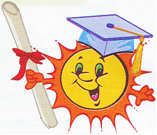 Отчет о проведении «Недели математики» в 2017-2018 учебном году в МБОУ СОШ с. КазинкаПодготовили: Косенкова Н.Н., Рогачева Н.М.Девиз недели математики:«Математика – это язык, на котором говорят все точные науки»                                                                                                    (Н. И. Лобачевский)Цели мероприятия: Учебные:1. Повысить уровень математического развития обучающихся и расширить их кругозор.2. Углубить представления обучающихся об использовании сведений из математики в повседневной жизни. 3. Развитие у обучающихся умений работы с учебной информацией, развитие умений планировать и контролировать свою деятельность.Развивающие:1. Развивать у обучающихся интерес к занятиям математикой.2. Выявлять учащихся, которые обладают творческими способностями, стремятся к углублению своих знаний по математике.3. Развивать речь, память, воображение и интерес через применение творческих задач и заданий творческого характера.Воспитательные:1. Воспитывать самостоятельность мышления, волю, упорство в достижении цели, чувство ответственности за свою работу перед коллективом. 2. Воспитание умений применять имеющиеся знания в практических ситуациях.3. Воспитание умений защищать свои убеждения, делать нравственную оценку деятельности окружающих и своей собственной.4.Способствовать активизации и развитию познавательных процессов учащихсяВнеклассная работа является неотъемлемой частью учебно-воспитательной работы в школе. Она углубляет знания учащихся, способствует развитию их способностей, расширяет кругозор, а также развивает интерес к изучаемому предмету. В настоящее время существует много разновидностей внеклассной работы по математике, олимпиады, КВН, различные математические эстафеты, марафоны, математические кружки. Данные виды внеклассной работы, как правило, охватывают учащихся, имеющих хорошие способности в области точных дисциплин, а, следовательно, не позволяют вовлечь большое число учеников, что может привезти к потере интереса к предмету учащихся, не вовлеченных в мероприятие.  Существуют внеклассные мероприятия, которые позволяют привлечь большое количество учащихся с разными способностями и интересами, такие как предметные недели. Сценарий недели математики планируется так, чтобы задания были интересны разновозрастным учащимся. Некоторые задания даются дифференцировано. В течение недели в классах  на уроках математики   учащиеся  знакомятся с историческим материалом, решают занимательные задачи, определяют лучших счетоводов, решают и сами составляют  кроссворды, придумывают математические  сказки, истории. В первый  день проводится открытие недели математики, а в завершение недели проводится математическая викторина и подводятся итоги, вручаются дипломы.Данный материал можно использовать как во внеклассной деятельности, так и на уроках математики в целях развития познавательного интереса учащихся к изучаемому предмету. В фойе школы был оформлен стенд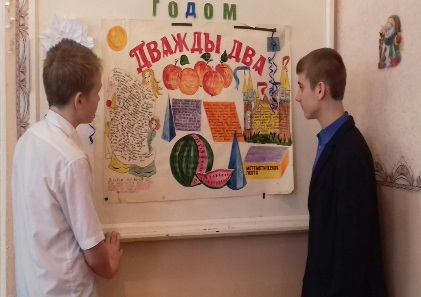 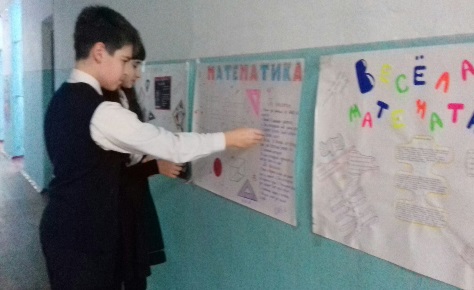 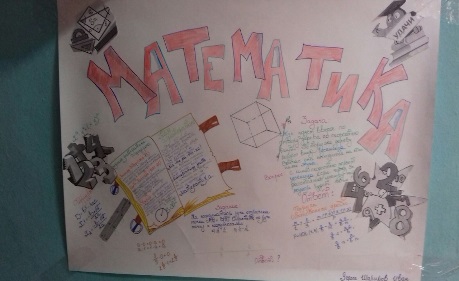 В течение недели в классах  на уроках математики   учащиеся  знакомились с историческими материалами, решали занимательные задачи, определяли лучших счетоводов, решали и сами составляют  кроссворды, придумывали математические  сказки, истории. Каждый день класс получал новое задание, а в конце дня организатор подводил итоги и выставлял баллы в протокол. Дети с большим интересом  ждали результатов, что говорило о неподдельном интересе, как к проводимому мероприятию, так и к предмету в целом.«Математика о вреде курения» (7-8 классы) - урок-проблема.Тема: «Математика о вреде курения». Тип урока: урок – проблема.Цели: Образовательные: Отработка практических умений и навыков при работе с процентами.Решение задач на составление уравнений.Воспитательные:Привитие потребности в здоровом образе жизни.Воспитание негативного отношения к табакокурению.Через сатиру и юмор показать пагубное влияние табакокурения на подростковый организм. Помощь  детям в развитии привычки к здоровому и творческому образу жизни.Доказательство на конкретных примерах пагубного влияния на организм человека никотина.Развивающие: Выработка умения правильно делать обоснованные выводы.Формирование умений применять приемы: сравнения, выделение главного, переноса знаний в новую ситуацию, развитию внимания и памяти. 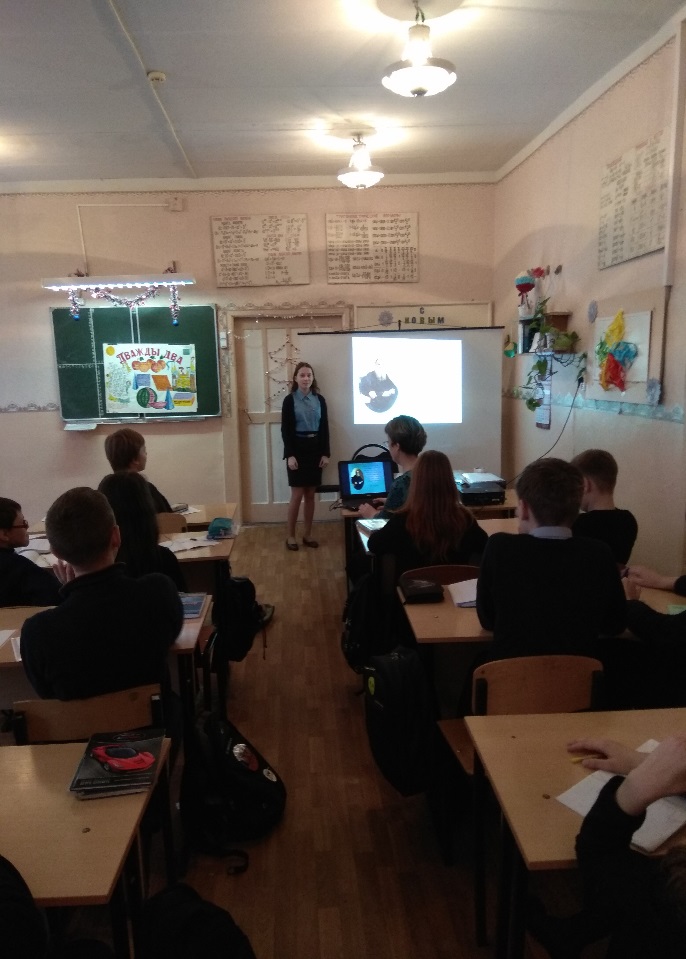 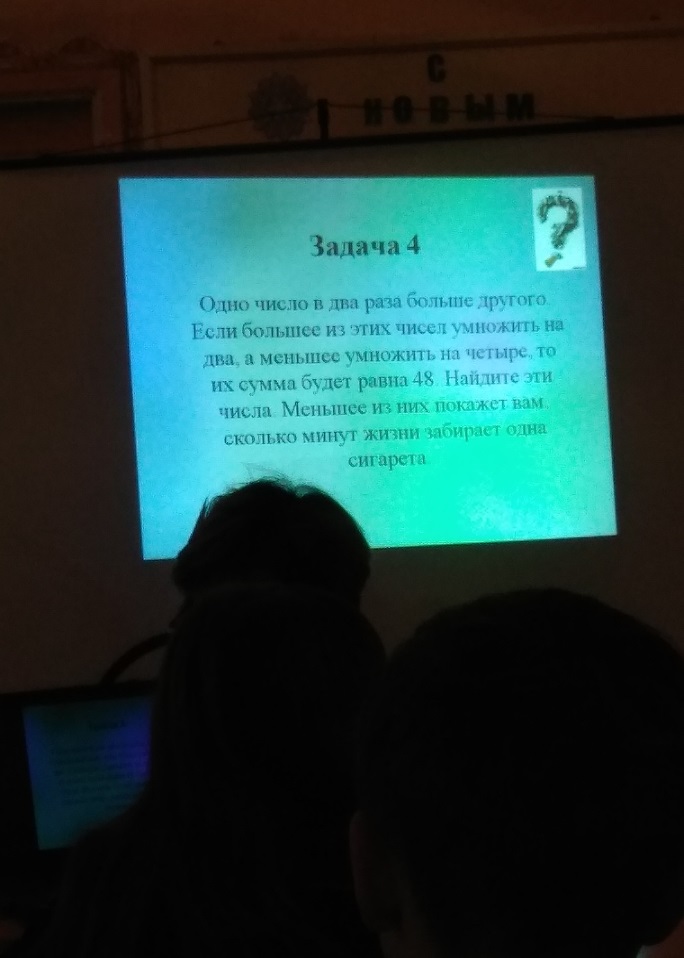 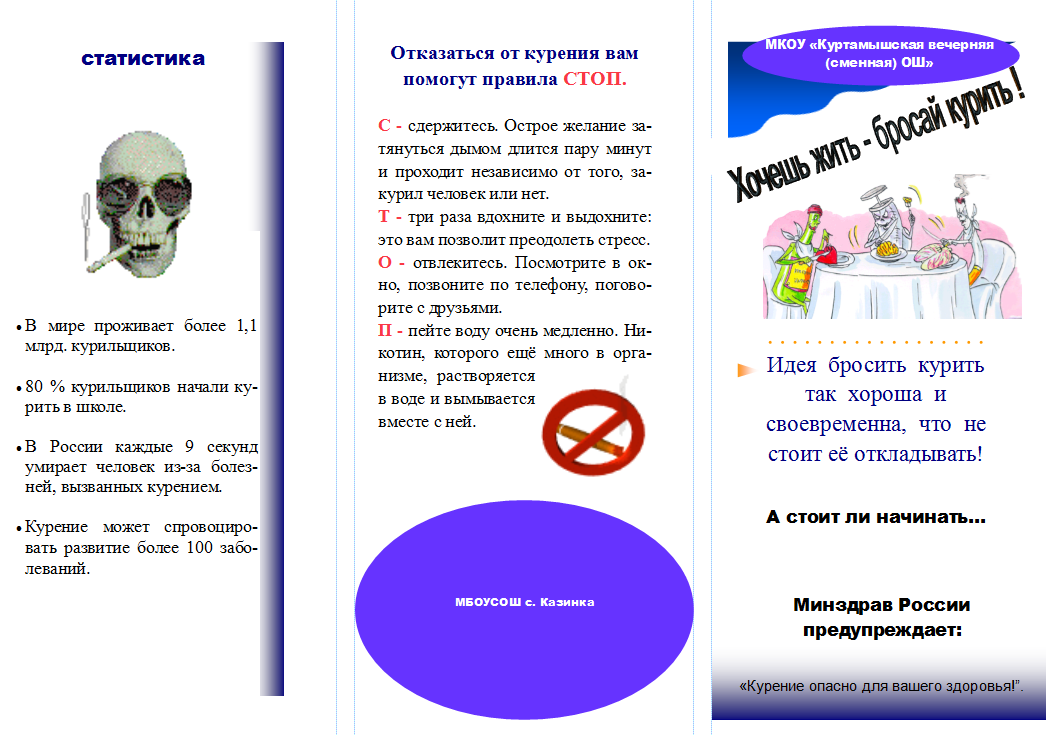 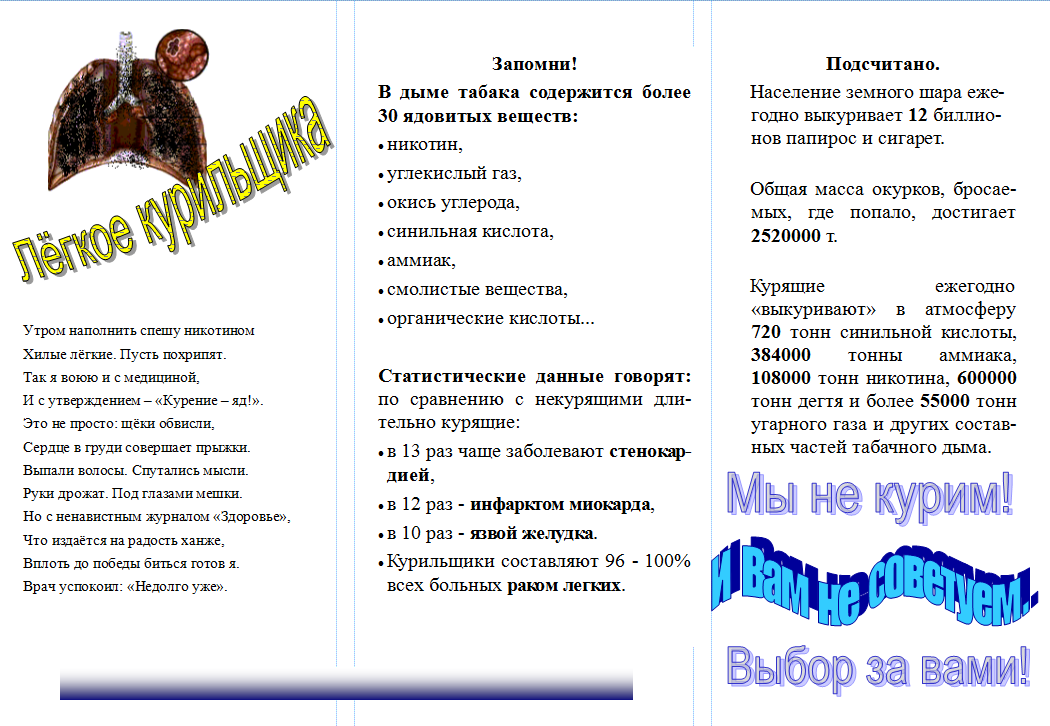 В последний день проводилась игра математический квест.Математический квест «Пять с плюсом»"Математический квест"- это игра-путешествие по станциям, на которых командам предлагаются различные математические задания, которые носят практический, функциональный характер, показывают красоту, практичность и доступность математики, позволяют взглянуть на математику под другим – творческим - углом. Задания доступны ученикам с любым уровнем подготовки в возрастной категории 5-10 класса.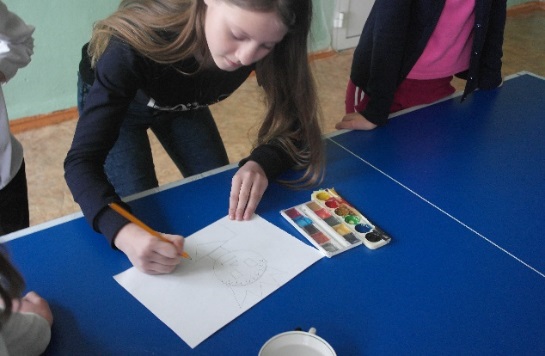 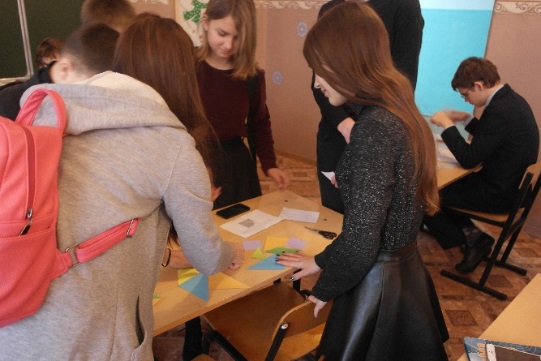 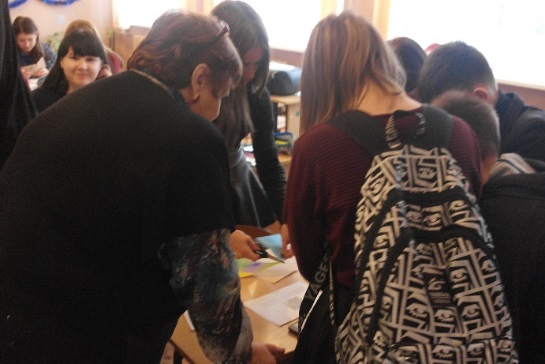 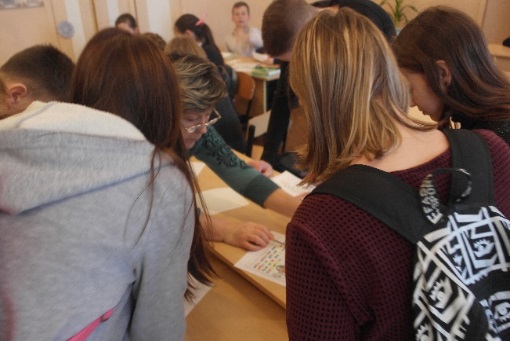 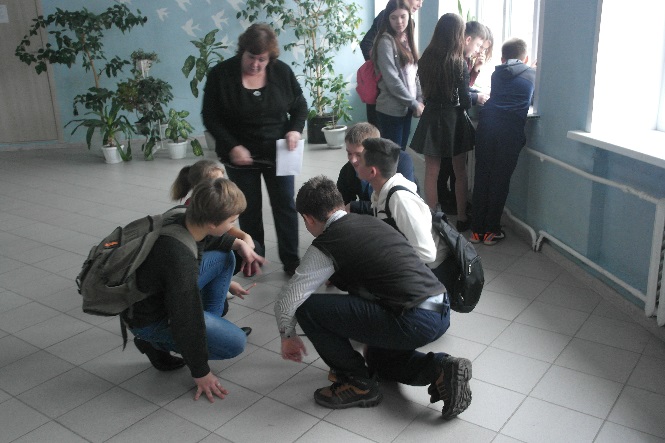 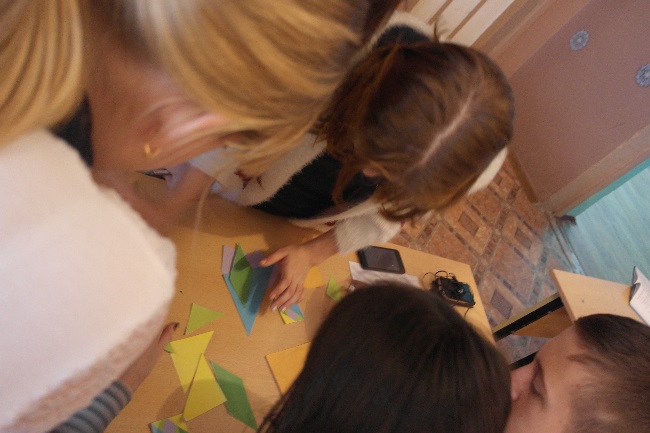         4ДЕКАБРЯ«Занимательная математика»Открытие недели математики.1 станция: «Ребусная».Занимательные задания.(1 правильный ответ-2 «мудрика»).5ДЕКАБРЯ«Прикладная математика»2 станция: «Осторожно, спички» (Занимательные задания со спичками.)Аукцион  пословиц и поговорок.«В мире животных» (6 класс)-игра.Игра « Среднее арифметическое»(5 класс).6ДЕКАБРЯ«День математических состязаний»3 станция: «Сочини сказку, стихотворение по математике»Слава с математической начинкой«Математика о вреде курения» (7-8классы)-урок-проблема.7 ДЕКАБРЯ4 станция: «Кроссвордная»Парад геометрических фигур. (Рисунки только из геометрических фигур и цифр).«Математическая мозаика» (игра 9-11 классы)
8ДЕКАБРЯ «Парад номинантов»Игра «Квест» (5-10 классы)Награждение «Мудрейших».